Служебные отметкиСлужебные отметкиСлужебные отметкиСлужебные отметкиСлужебные отметкиСлужебные отметкиРегистратора (филиала)Регистратора (филиала)Трансфер-агента/ЭмитентаТрансфер-агента/ЭмитентаТрансфер-агента/ЭмитентаРегистратора (филиала) о регистрации и экспертизеНомер операции ______________Номер операции ______________Входящий номер ______________Входящий номер ______________Входящий номер ______________Дата исполнения ______________Дата исполнения ______________Дата регистрации ______________Дата регистрации ______________Дата регистрации ______________Ф.И.О., подпись ответственного лицаФ.И.О., подпись ответственного лицаФ.И.О., подпись ответственного лицаФ.И.О., подпись ответственного лицаФ.И.О., подпись ответственного лица       М.П.РАСПОРЯЖЕНИЕ  НАПРЕДОСТАВЛЕНИЕ  ИНФОРМАЦИИ  ИЗ  РЕЕСТРАРАСПОРЯЖЕНИЕ  НАПРЕДОСТАВЛЕНИЕ  ИНФОРМАЦИИ  ИЗ  РЕЕСТРАРАСПОРЯЖЕНИЕ  НАПРЕДОСТАВЛЕНИЕ  ИНФОРМАЦИИ  ИЗ  РЕЕСТРАРАСПОРЯЖЕНИЕ  НАПРЕДОСТАВЛЕНИЕ  ИНФОРМАЦИИ  ИЗ  РЕЕСТРАРАСПОРЯЖЕНИЕ  НАПРЕДОСТАВЛЕНИЕ  ИНФОРМАЦИИ  ИЗ  РЕЕСТРАРАСПОРЯЖЕНИЕ  НАПРЕДОСТАВЛЕНИЕ  ИНФОРМАЦИИ  ИЗ  РЕЕСТРАПолное наименование эмитента:Полное наименование эмитента:Полное наименование эмитента:Полное наименование эмитента:Полное наименование эмитента:Полное наименование эмитента:Акционерное   общество  «Машинозавод»Акционерное   общество  «Машинозавод»Акционерное   общество  «Машинозавод»Акционерное   общество  «Машинозавод»Акционерное   общество  «Машинозавод»Акционерное   общество  «Машинозавод»- Владелец      - Номинальный держатель       - Нотариус           - Доверительный управляющий- Владелец      - Номинальный держатель       - Нотариус           - Доверительный управляющий- Владелец      - Номинальный держатель       - Нотариус           - Доверительный управляющий- Владелец      - Номинальный держатель       - Нотариус           - Доверительный управляющий- Владелец      - Номинальный держатель       - Нотариус           - Доверительный управляющий- Владелец      - Номинальный держатель       - Нотариус           - Доверительный управляющий Ф.И.О. (полное наименование): Ф.И.О. (полное наименование): Ф.И.О. (полное наименование): Ф.И.О. (полное наименование): Ф.И.О. (полное наименование): Ф.И.О. (полное наименование):Емельянов    Сергей      МихайловичЕмельянов    Сергей      МихайловичЕмельянов    Сергей      МихайловичЕмельянов    Сергей      МихайловичЕмельянов    Сергей      МихайловичЕмельянов    Сергей      МихайловичДанные документа, удостоверяющего личность (свидетельства о внесении записи в ЕГРЮЛ):Данные документа, удостоверяющего личность (свидетельства о внесении записи в ЕГРЮЛ):Данные документа, удостоверяющего личность (свидетельства о внесении записи в ЕГРЮЛ):Данные документа, удостоверяющего личность (свидетельства о внесении записи в ЕГРЮЛ):Данные документа, удостоверяющего личность (свидетельства о внесении записи в ЕГРЮЛ):Данные документа, удостоверяющего личность (свидетельства о внесении записи в ЕГРЮЛ):Паспорт  45 00 123456             выдан  10.10.2015г.  Паспорт  45 00 123456             выдан  10.10.2015г.  Паспорт  45 00 123456             выдан  10.10.2015г.  Паспорт  45 00 123456             выдан  10.10.2015г.  Паспорт  45 00 123456             выдан  10.10.2015г.  Паспорт  45 00 123456             выдан  10.10.2015г.  Наименование документа, серия и номер паспорта/ОГРН, наименование органа, осуществившего выдачу, дата выдачи (регистрации)Наименование документа, серия и номер паспорта/ОГРН, наименование органа, осуществившего выдачу, дата выдачи (регистрации)Наименование документа, серия и номер паспорта/ОГРН, наименование органа, осуществившего выдачу, дата выдачи (регистрации)Наименование документа, серия и номер паспорта/ОГРН, наименование органа, осуществившего выдачу, дата выдачи (регистрации)Наименование документа, серия и номер паспорта/ОГРН, наименование органа, осуществившего выдачу, дата выдачи (регистрации)Наименование документа, серия и номер паспорта/ОГРН, наименование органа, осуществившего выдачу, дата выдачи (регистрации)Отделением УФМС России по  г. Москве  района Измайлово   Отделением УФМС России по  г. Москве  района Измайлово   Отделением УФМС России по  г. Москве  района Измайлово   Отделением УФМС России по  г. Москве  района Измайлово   Отделением УФМС России по  г. Москве  района Измайлово   Отделением УФМС России по  г. Москве  района Измайлово   Данные свидетельства о регистрации (при наличии):Данные свидетельства о регистрации (при наличии):Данные свидетельства о регистрации (при наличии):Данные свидетельства о регистрации (при наличии):Данные свидетельства о регистрации (при наличии):Данные свидетельства о регистрации (при наличии):Настоящим просим выдать:Настоящим просим выдать:Настоящим просим выдать:Настоящим просим выдать:Настоящим просим выдать:Настоящим просим выдать: Выписку из реестра  по состоянию:                 на текущую дату             на  дату: ___.___._______г. Выписку из реестра  по состоянию:                 на текущую дату             на  дату: ___.___._______г. Выписку из реестра  по состоянию:                 на текущую дату             на  дату: ___.___._______г. Выписку из реестра  по состоянию:                 на текущую дату             на  дату: ___.___._______г. Выписку из реестра  по состоянию:                 на текущую дату             на  дату: ___.___._______г. Выписку из реестра  по состоянию:                 на текущую дату             на  дату: ___.___._______г. Справку о наличии на лицевом счете указанного количества ценных бумаг:  Справку о наличии на лицевом счете указанного количества ценных бумаг:  Справку о наличии на лицевом счете указанного количества ценных бумаг:  Справку о наличии на лицевом счете указанного количества ценных бумаг:  Справку о наличии на лицевом счете указанного количества ценных бумаг:  Справку о наличии на лицевом счете указанного количества ценных бумаг: Вид, категория (тип) ценной бумагиВид, категория (тип) ценной бумагиВид, категория (тип) ценной бумагиВид, категория (тип) ценной бумагиВид, категория (тип) ценной бумагиВид, категория (тип) ценной бумагиКоличество (цифрами и прописью)Количество (цифрами и прописью)Количество (цифрами и прописью)Количество (цифрами и прописью)Количество (цифрами и прописью)Количество (цифрами и прописью) Справку/отчет  об операциях за период  с  02.10.2017 г.  по  09.10.2017г. Справку/отчет  об операциях за период  с  02.10.2017 г.  по  09.10.2017г. Справку/отчет  об операциях за период  с  02.10.2017 г.  по  09.10.2017г. Справку/отчет  об операциях за период  с  02.10.2017 г.  по  09.10.2017г. Справку/отчет  об операциях за период  с  02.10.2017 г.  по  09.10.2017г. Справку/отчет  об операциях за период  с  02.10.2017 г.  по  09.10.2017г. Отчет о процентном соотношении общего количества принадлежащих з/л  ценных бумаг к уставному капиталу эмитента  и общему количеству ценных бумаг  Отчет о процентном соотношении общего количества принадлежащих з/л  ценных бумаг к уставному капиталу эмитента  и общему количеству ценных бумаг  Отчет о процентном соотношении общего количества принадлежащих з/л  ценных бумаг к уставному капиталу эмитента  и общему количеству ценных бумаг  Отчет о процентном соотношении общего количества принадлежащих з/л  ценных бумаг к уставному капиталу эмитента  и общему количеству ценных бумаг  Отчет о процентном соотношении общего количества принадлежащих з/л  ценных бумаг к уставному капиталу эмитента  и общему количеству ценных бумаг  Отчет о процентном соотношении общего количества принадлежащих з/л  ценных бумаг к уставному капиталу эмитента  и общему количеству ценных бумаг  Уведомление о совершении операции по лицевому счету: Уведомление о совершении операции по лицевому счету: Уведомление о совершении операции по лицевому счету: Уведомление о совершении операции по лицевому счету: Уведомление о совершении операции по лицевому счету: Уведомление о совершении операции по лицевому счету:Вид, категория (тип) ценной бумагиВид, категория (тип) ценной бумагиВид, категория (тип) ценной бумагиВид, категория (тип) ценной бумагиВид, категория (тип) ценной бумагиВид, категория (тип) ценной бумагиГосударственный регистрационный номер выпускаГосударственный регистрационный номер выпускаГосударственный регистрационный номер выпускаГосударственный регистрационный номер выпускаГосударственный регистрационный номер выпускаГосударственный регистрационный номер выпускаКоличество (цифрами и прописью)Количество (цифрами и прописью)Количество (цифрами и прописью)Количество (цифрами и прописью)Количество (цифрами и прописью)Количество (цифрами и прописью)Основанием для внесения записи в реестр является следующий документ:Основанием для внесения записи в реестр является следующий документ:Основанием для внесения записи в реестр является следующий документ:Основанием для внесения записи в реестр является следующий документ:Основанием для внесения записи в реестр является следующий документ:Основанием для внесения записи в реестр является следующий документ:                                                                                  название и реквизиты документа                                                                                  название и реквизиты документа                                                                                  название и реквизиты документа                                                                                  название и реквизиты документа                                                                                  название и реквизиты документа                                                                                  название и реквизиты документаИнформацию из реестра выдать (направить) следующим способом:Информацию из реестра выдать (направить) следующим способом:Информацию из реестра выдать (направить) следующим способом:Информацию из реестра выдать (направить) следующим способом:Информацию из реестра выдать (направить) следующим способом:Информацию из реестра выдать (направить) следующим способом:  лично      уполномоченному представителю       заказным письмом       электронный документ                                                                                                        (отправка  документов  осуществляется                       (при наличии договора ЭДО)  лично      уполномоченному представителю       заказным письмом       электронный документ                                                                                                        (отправка  документов  осуществляется                       (при наличии договора ЭДО)  лично      уполномоченному представителю       заказным письмом       электронный документ                                                                                                        (отправка  документов  осуществляется                       (при наличии договора ЭДО)  лично      уполномоченному представителю       заказным письмом       электронный документ                                                                                                        (отправка  документов  осуществляется                       (при наличии договора ЭДО)  лично      уполномоченному представителю       заказным письмом       электронный документ                                                                                                        (отправка  документов  осуществляется                       (при наличии договора ЭДО)  лично      уполномоченному представителю       заказным письмом       электронный документ                                                                                                        (отправка  документов  осуществляется                       (при наличии договора ЭДО)                                                                                               при условии оплаты почтовых  услуг)         Дополнительно (для юридических лиц):                                                                                               при условии оплаты почтовых  услуг)         Дополнительно (для юридических лиц):                                                                                               при условии оплаты почтовых  услуг)         Дополнительно (для юридических лиц):                                                                                               при условии оплаты почтовых  услуг)         Дополнительно (для юридических лиц):                                                                                               при условии оплаты почтовых  услуг)         Дополнительно (для юридических лиц):                                                                                               при условии оплаты почтовых  услуг)         Дополнительно (для юридических лиц): по факсу (___________________________)    по электронной почте (____________________) по факсу (___________________________)    по электронной почте (____________________) по факсу (___________________________)    по электронной почте (____________________) по факсу (___________________________)    по электронной почте (____________________) по факсу (___________________________)    по электронной почте (____________________) по факсу (___________________________)    по электронной почте (____________________)(Указать номер факса)(Указать номер факса)                                                               (Указать электронный адрес)                                                               (Указать электронный адрес)ПРЕДСТАВИТЕЛЬ ЗАРЕГИСТРИРОВАННОГО ЛИЦАПРЕДСТАВИТЕЛЬ ЗАРЕГИСТРИРОВАННОГО ЛИЦАПРЕДСТАВИТЕЛЬ ЗАРЕГИСТРИРОВАННОГО ЛИЦАПРЕДСТАВИТЕЛЬ ЗАРЕГИСТРИРОВАННОГО ЛИЦАПРЕДСТАВИТЕЛЬ ЗАРЕГИСТРИРОВАННОГО ЛИЦАПРЕДСТАВИТЕЛЬ ЗАРЕГИСТРИРОВАННОГО ЛИЦАПРЕДСТАВИТЕЛЬ ЗАРЕГИСТРИРОВАННОГО ЛИЦАФ.И.О.:Ф.И.О.:Данные документа, удостоверяющего личность:Данные документа, удостоверяющего личность:Данные документа, удостоверяющего личность:Данные документа, удостоверяющего личность:Данные документа, удостоверяющего личность:Данные документа, удостоверяющего личность:Данные документа, удостоверяющего личность:Наименование документа, номер  паспорта, наименование органа, осуществившего выдачу, дата выдачиНаименование документа, номер  паспорта, наименование органа, осуществившего выдачу, дата выдачиНаименование документа, номер  паспорта, наименование органа, осуществившего выдачу, дата выдачиНаименование документа, номер  паспорта, наименование органа, осуществившего выдачу, дата выдачиНаименование документа, номер  паспорта, наименование органа, осуществившего выдачу, дата выдачиНаименование документа, номер  паспорта, наименование органа, осуществившего выдачу, дата выдачиНаименование документа, номер  паспорта, наименование органа, осуществившего выдачу, дата выдачиДоверенность:Доверенность:Доверенность:Номер в реестре у нотариуса, когда и кем заверена доверенностьНомер в реестре у нотариуса, когда и кем заверена доверенностьНомер в реестре у нотариуса, когда и кем заверена доверенностьНомер в реестре у нотариуса, когда и кем заверена доверенность   Подпись зарегистрированного лица                или его представителя   Подпись зарегистрированного лица                или его представителя   Подпись зарегистрированного лица                или его представителя   Подпись зарегистрированного лица                или его представителя   Подпись зарегистрированного лица                или его представителя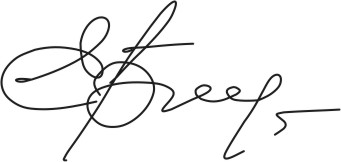 МПМПМП